   БОЙОРОК                                                                                   РАСПОРЯЖЕНИЕ«12» октябрь 2021  й.                   № 44 р                    «12» октября 2021 г.О назначении ответственных  лиц за реализацию государственной национальной политики  Обязанности за реализацию государственной национальной политики  возложить на и.о. главы сельского поселения Старотумбагушевский сельсовет муниципального района Шаранский район Республики Башкортостан Тимерханова Марата Музагитовича. И.о. главы сельского поселения				М.М. ТимерхановБашкортостан РеспубликаһыныңШаран районымуниципаль районыныңИске Томбағош  ауыл советыауыл биләмәһе ХакимиәтеҮҙәк урамы, 14-се йорт, Иске Томбағош  ауылыШаран районы Башкортостан Республикаһының 452636 Тел.(34769) 2-47-19, e-mail:sttumbs@yandex.ruwww.stumbagush.sharan-sovet.ru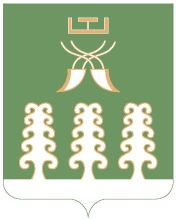 Администрация сельского поселенияСтаротумбагушевский сельсоветмуниципального районаШаранский районРеспублики Башкортостанул. Центральная, д.14 д. Старотумбагушево                             Шаранского района Республики Башкортостан, 452636 Тел.(34769) 2-47-19, e-mail:sttumbs@yandex.ru,www.stumbagush.sharan-sovet.ru